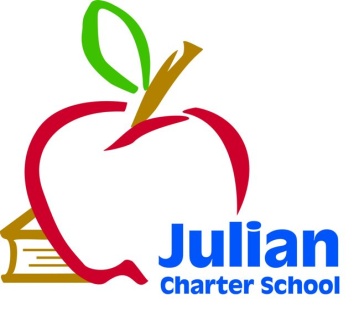 JCS Governing Board Meeting
Friday, September 13, 2012Innovation Centre Temecula27235Madison Ave.Temecula, CA 92590 Telephone: 951-719-2944  8:30 a.m. Open Session11:00 a.m.  Closed SessionJulian Charter School  P. O. Box 2470  1704 Cape Horn  Julian, CA  92036-2470Julian Charter School  P. O. Box 2470  1704 Cape Horn  Julian, CA  92036-2470Board Members:Roxanne Huebscher, President (Riverside Parent); Kathleen Hedrick, Treasurer (Orange County Parent); Suzanne Schumacher, Secretary (San Diego Parent); Kevin Ogden, Member (JUSD Superintendent): Teresa Saueressig, Community Member at LargeAgenda TopicsAgenda Topics1.	Call to Order 1.	Call to Order 2.	Approval of Agenda3.	Approval of June 26, 2012 Meeting Minutes4.	Comments from Members of the Public Concerning Items Not on the Agenda5.	Comments from Members of the Board Concerning Items Not on the Agenda6.	Board TrainingExecutive Director’s Back-to-School PowerPoint presentation7.	Consent AgendaConsent AgendaApproval of Warrants from May 14, 2013  – August 22,2013Ratification of New Hires, Terminations, and Resignations   8.	Executive Director’s ReportFacilities UpdateAcademy UpdateStudent Numbers UpdateUpdate on the beginning of the yearSchool Goals 2013-20149.	CBO Report2012-2013 Unaudited Actuals2013-2014 Budget10.            Accountability Coordinator ReportSTAR Test Results, if available11.	Special Education ReportCurrent Numbers and Services Being Provided12.	The Board of Directors will discuss or take action on the following itemsApproval of Unaudited Actuals        Approval of this item will allow JCS to forward appropriate reports to the sponsoring district and county office.Williams Uniform Complaints Quarterly ReportThe board is asked to review and approve the quarterly report per the Uniform Complaint Procedure (Williams).Approval of lease El Camino Christian Fellowship  2013-2014        Approval of this item will secure the facility for the Innovation Centre Encinitas.Approval of lease with C3PAC 2013-2014       Approval of this item will secure the facility for the SD Academy of Performing ArtApproval of Resolution of WarrantsApproval of this item will allow Jennifer Cauzza, Lee Ann Reed or Chad Leptich to pick up warrants from the county.Approval of WEE documentationApproval of this item will bring us into State compliance for the Work Experience Education (WEE) programDiscussion on EMR Vendors and the direction Julian Charter School would like to takeDiscussion item on Educational Materials Vendors and the decision to not carry certain vendorsFinal Settlement between Julian Charter School and Student #70532Approval of this item will settle an issue between the Charter school and a studentDiscuss initial 2014-2015 JCS School CalendarDiscussion only13.	Closed SessionExecutive Director’s Goals/PerformancePublic Employee Performance EvaluationPossible LitigationPublic Employee Discipline/Dismissal/Release as per Govt. Code 5495714.	Items for Next Agenda MeetingApproval of AuditMembers of the public who would like to review materials pertaining to the agenda prior to the meeting may do so by requesting a packet from the Executive Director.In compliance with the Americans with Disabilities Act, if you need special assistance, disability-related modifications or accommodations, including auxiliary aids or services, in order to participate in the public meetings of the School’s governing board, please contact the Director at 760-765-3847.  Notification 72 hours prior to the meeting will enable the School to make reasonable arrangements to ensure accommodations and accessibility to this meeting.  Upon request, the School shall also make available this agenda and all other public records associated with this meeting in appropriate alternative formats for persons with a disability.Next MeetingNext Meeting:  Friday, December 06, 2013, 10:00 a.m.                                                                 Location:  Orange 